MODELO DE RELATÓRIO IMPRIMÍVEL  
DE VENDAS SEMANAIS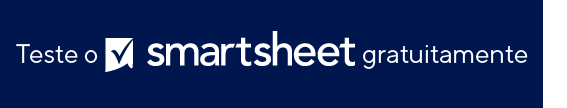 SEMANA DENOME DO ASSOCIADOASSINATURADATA DE CONCLUSÃO DO RELATÓRIOX/XX/XX – X/XX/XXX/XX/XXDESCRIÇÃO DO PRODUTOSEGTERQUAQUISEXSÁBDOMTOTALAVISO DE ISENÇÃO DE RESPONSABILIDADEQualquer artigo, modelo ou informação fornecidos pela Smartsheet no site são apenas para referência. Embora nos esforcemos para manter as informações atualizadas e corretas, não fornecemos garantia de qualquer natureza, seja explícita ou implícita, a respeito da integridade, precisão, confiabilidade, adequação ou disponibilidade do site ou das informações, artigos, modelos ou gráficos contidos no site. Portanto, toda confiança que você depositar nessas informações será estritamente por sua própria conta e risco.